                                      SmartPhone Jingle Responding Form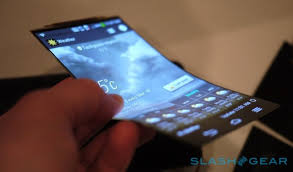 Composer’s Name: _________________________________________________Listener’s Name: ___________________________________________________Describe how the elements of music (pitch, rhythm, harmony, dynamics, timbre, texture, form, and/or style/ articulation) are used to promote the new SmartPhone, and portray its characteristics:Evaluate the composition citing specific examples of how the composition is or isn’t appropriate in style, mood, and/or performance quality for the advertisement of the SmartPhone.